CHƯƠNG TRÌNH Hội nghị tổng kết năm học 2022-2023 và triển khai nhiệm vụ năm học 2023-2024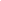 TTNội dungThực hiện1Văn nghệ chào mừngĐội văn nghệ2Xem phóng sựPhòng GD và ĐT3Ổn định tổ chức, tuyên bố lý do, giới thiệu đại biểuVăn phòng HĐND và UBND4Đặt vấn đề Hội nghịĐ/c Phan Văn ThanhPhó Bí thư HU, Chủ tịch UBND huyện5Báo cáo tổng kết năm học 2022-2023 và triển khai nhiệm vụ năm học 2023-2024 Đ/c Trần Hiếu Nghĩa Phó Trưởng phòng GD và ĐT6Hội nghị tham luận, thảo luậnĐ/c Trần Quang TrungHUV, Phó Chủ tịch UBND huyện7Phát biểu chỉ đạo của Sở GD và ĐT tỉnhĐại diện lãnh đạo Sở GD và ĐT8Tuyên dương, khen thưởngThường trực Hội đồng TĐKT huyện9Kết luận hội nghịĐ/c Phan Văn ThanhPhó Bí thư HU, Chủ tịch UBND huyện